Al dirigente scolastico dell’Istituto Comprensivo “Ruggiero – 3^ Circolo”Caserta Oggetto: Scheda di valutazione dei titoli posseduti relativamente all’incarico di ESPERTO/TUTOR per i percorsi formativi afferenti al progetto: Titolo del Progetto: STEM E MULTILINGUISMO a scuola – Tipologia AIdentificativo progetto: M4C1I3.1-2023-1143-P-35589 	CUP: F24D23001690006               II/la sottoscritto/a_________________________________________________________________ nato/a a _____________________ (______) il ________________________ C.F. __________________________________ residente a _______________________________________ (_____) in Via _____________________________________________________________ Tel. _________________________________ indirizzo di posta elettronica ___________________________________________________ docente in servizio per l’a.s. 2023/2024 di codesta Istituzione Scolastica;docente di altra istituzione scolastica (indicare la scuola): __________________________________________________;personale di altra Pubblica Amministrazione (indicare quale): _____________________________________________;personale Esterno all’Istituzione ScolasticaDICHIARAin relazione ai titoli posseduti, di aver diritto ai seguenti punteggi, per un massimo di 100 punti: Criteri di selezione deglii Esperti  (Max 100 punti)Criteri di selezione dei Tutor  (Max 100 punti)Si dichiara altresì, che i titoli elencati in sintesi trovano riscontro nel curriculum allegato.II/La sottoscritto/a ___________________________________________________________________________Dichiara la propria responsabilità a collaborare nell’ambito dell’attuazione dei progetti assegnati al fine di portarli regolarmente a compimento;Autorizza al trattamento dei dati personali per fini istituzionali in conformità al D.Lgs. 679/16 e GDPR.In allegato al documento:Curriculum vitae in formato europeo attestante i titoli culturali attinenti debitamente datato e firmatoFotocopia documento di identità.Data ___________________________	                                                 Firma ________________________________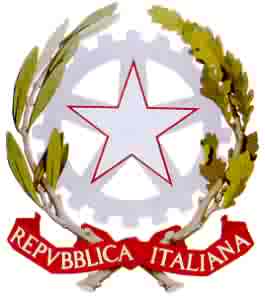 Ministero dell’Istruzionee del Merito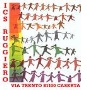 ISTITUTO COMPRENSIVO RUGGIERO – 3° CIRCOLO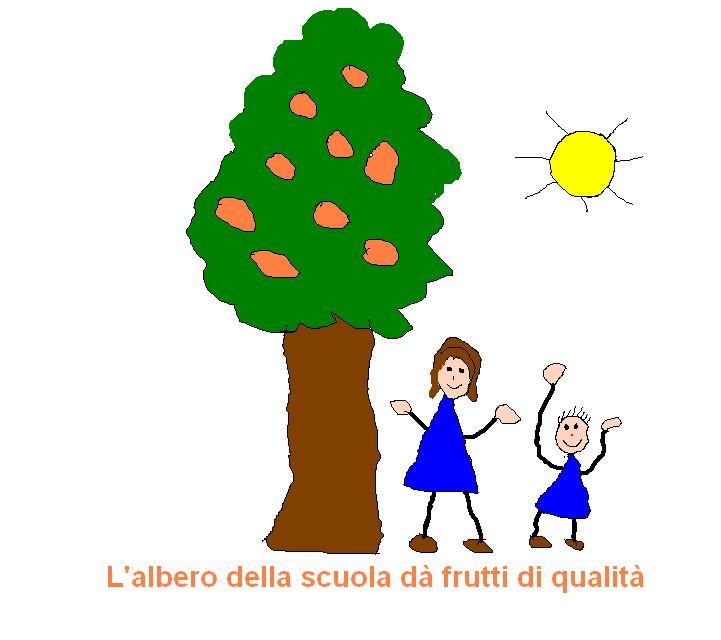 C   A   S   E   R   T   A                             Via Montale, 36 - tel. e fax 0823/327010e-mail ceic8a000n@istruzione.it  pec: ceic8a000n@pec.istruzione.it sito web: icruggieroterzocircolo.edu.it                          Cod. Fisc. 93090190617 -  Cod.Mecc.CEIC8A000N   C. U.:  UFFW31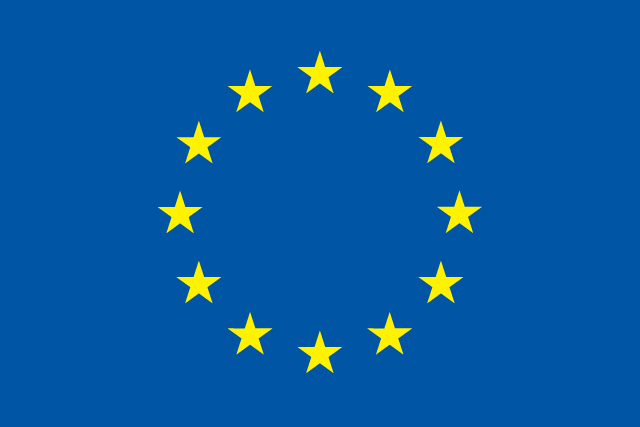 Programmi Operativi NazionaliCompetenze per lo sviluppo (FSE)Ambienti per l’apprendimento (FESR)TITOLI CULTURALIPunteggio candidatoPunteggio CommissioneLaurea quinquennale/vecchio ordinamento coerente con le attività inerenti gli ambiti di intervento per cui si presenta la candidatura (max punti 12)voto da 66 a 80 Punti 6voto da 81 a 90 Punti 7voto da 91a100 Punti 8voto da 100 a110 Punti 10voto 110 e lode Punti 12diploma di maturità Punti 4Max Pt. 12Altra laurea pertinentePunti 2Specializzazione post-laurea specifica o Master di durata annuale o Dottorati di ricerca specifici o Corsi di perfezionamento coerenti con l'area di riferimento (punti 1 per ogni titolo fino a un massimo di punti 6)Max Pt. 6TITOLI ED ESPERIENZE PROFESSIONALITITOLI ED ESPERIENZE PROFESSIONALIEsperienza di tutor svolte all’interno dell’Amministrazione Scolastica sui temi di riferimento (punti 2 per ogni anno scolastico, fino a un max di punti 5)Max pt. 5Incarichi di docenza svolte all’interno dell’Amministrazione Scolastica sui temi di riferimento (punti 1 per ogni anno scolastico, fino a un max di punti 10)Max pt. 10Esperienza di tutor svolte all’interno dell’Amministrazione Scolastica nei progetti PON, FSE, FSER sui temi riferimento (punti 1 per ogni anno scolastico, fino a un max di punti 5)Max pt. 5Esperienza di docenza svolte all’interno dell’Amministrazione Scolastica nei progetti PON, FSE, FSER sui temi riferimento (punti 2 per ogni anno scolastico, fino a un max di punti 10)Max pt. 10Partecipazione a corsi di formazione/aggiornamento attinenti alla tematica relativa alla/e azioni per cui si presenta la candidatura in qualità di relatore/formatore (punti 3 per incarico fino a un max di punti 15)Max pt. 15Partecipazione a corsi di formazione/aggiornamento attinenti alla tematica relativa alla/e azioni, come discente, per cui si presenta la candidatura (punti 1 per ogni corso fino a un max di punti 5)Max Pt. 5Incarichi nelle Istituzioni Scolastiche in qualità di Funzione Strumentale per il PTOF, per l’area STEM (o area Linguistica), (punti 2 per ogni anno scolastico fino al max di punti 10)Max Pt. 10Incarichi di natura professionale nella pubblica amministrazione e/o nel privato inerenti il settore specifico (punti 1 fino a un massimo di 5)Max Pt. 5Certificazioni informatiche ECDL start (o simili) – quattro esami (p. 1)ECDL full (o simili) – sette esami (p. 2)ECDL advanced (o simili) – (p. 3)ECDL specialized (o simili) – (p. 5)Max Pt. 5Aver progettato e inserito il Piano del progetto nella piattaforma FUTURA pt. 10TITOLI CULTURALIPunteggio candidatoPunteggio CommissioneLaurea quinquennale/vecchio ordinamento coerente con le attività inerenti gli ambiti di intervento per cui si presenta la candidatura voto da 66 a 80 Punti 6 voto da 81 a 90 Punti 7 voto da 91 a100 Punti 8 voto da 100 a110 Punti 10 voto 110 e lode Punti 12 diploma di maturità Punti 4max punti 12Altra laurea pertinente alle attività da svolgere punti 2Specializzazione post-laurea specifica o Master di durata annuale o Dottorati di ricerca specifici o Corsi di perfezionamento coerenti con l'area di riferimento (punti 1 per ogni titolo fino a un massimo di punti 6)max punti 6TITOLI ED ESPERIENZE PROFESSIONALIEsperienza di tutor svolte all’interno dell’Amministrazione Scolastica nei progetti PON, FSE  (punti 3 per ogni anno scolastico, fino a un max di punti 15)max punti 15Esperienza di docenza svolte all’interno dell’Amministrazione Scolastica nei progetti PON, FSE (punti 1 per ogni anno scolastico, fino a un max di punti 5)max punti 5Partecipazione a corsi di formazione/aggiornamento attinenti alla tematica relativa alla/e azioni per cui si presenta la candidatura in qualità di relatore/formatore (punti 2 per incarico fino a un max di punti 10)max punti 10Partecipazione a corsi di formazione/aggiornamento attinenti alla tematica relativa alla/e azioni per cui si presenta la candidatura come discente (punti 3 per ogni corso fino a un max di punti 15)max punti 15Partecipazione a corsi di formazione/aggiornamento NON attinenti alla tematica relativa alla/e azioni per cui si presenta la candidatura come discente (punti 1  per ogni corso fino a un max di punti 5)max punti 5Incarichi nelle istituzioni scolastiche in qualità di Funzione Strumentale per il PTOF, Animatore digitale, Referente per l’inclusione e contrasto al bullismo, referente di progetti per la prevenzione e il contrasto alla dispersione scolastica (punti 2 per ogni anno scolastico fino al max di punti 10)max punti 10Incarichi di natura professionale nella pubblica amministrazione e/o nel privato inerenti il settore specifico (punti 1 fino a un massimo di 5)max punti 5Certificazioni informatiche: ECDL start (o simili) – quattro esami (p. 1)ECDL full (o simili) – sette esami (p. 2)ECDL advanced (o simili) – (p. 3)ECDL specialized (o simili) – (p. 5)max punti 5Aver progettato e inserito il Piano del progetto nella piattaforma FUTURA punti 10